Inschrijving selectieproeven basiskader via fast track procedureIndien u kiest voor de opleiding tot inspecteur bij VESTA (Ranst) heeft u de mogelijkheid om de selectieproeven via een versnelde procedure te doorlopen. Hierin worden alle proeven doorlopen in twee weken. Indien u zich kandidaat wenst te stellen voor deze versnelde selectieprocedure, wordt u geacht de volledige periode van maandag 03/02/2020 tot en met vrijdag 14/02/2020 vrij te houden. Indien u geïnteresseerd bent in deze versnelde selectieprocedure, gelieve dan onderstaand vakje aan te kruisen:Ik ben geïnteresseerd in de versnelde selectieprocedure en verbind er mij toe mij vrij te houden van maandag 03/02/2020 tot en met vrijdag 14/02/2020.Ik verbind me er eveneens toe als laureaat op 1 april 2020 (onder voorbehoud) de opleiding basiskader bij VESTA te starten. Dit document dient u ten laatste op zondag 19/01/2020 via e-mail te versturen, samen met uw volledige kandidatendossier, naar onderstaand e-mailadres:rekrutering@police.belgium.eu LET OP: Na inschrijving bent u pas zeker van een plaats in deze fast track procedure, nadat u via mail een bevestiging en uitnodiging ontvangt van onze administratieve dienst. 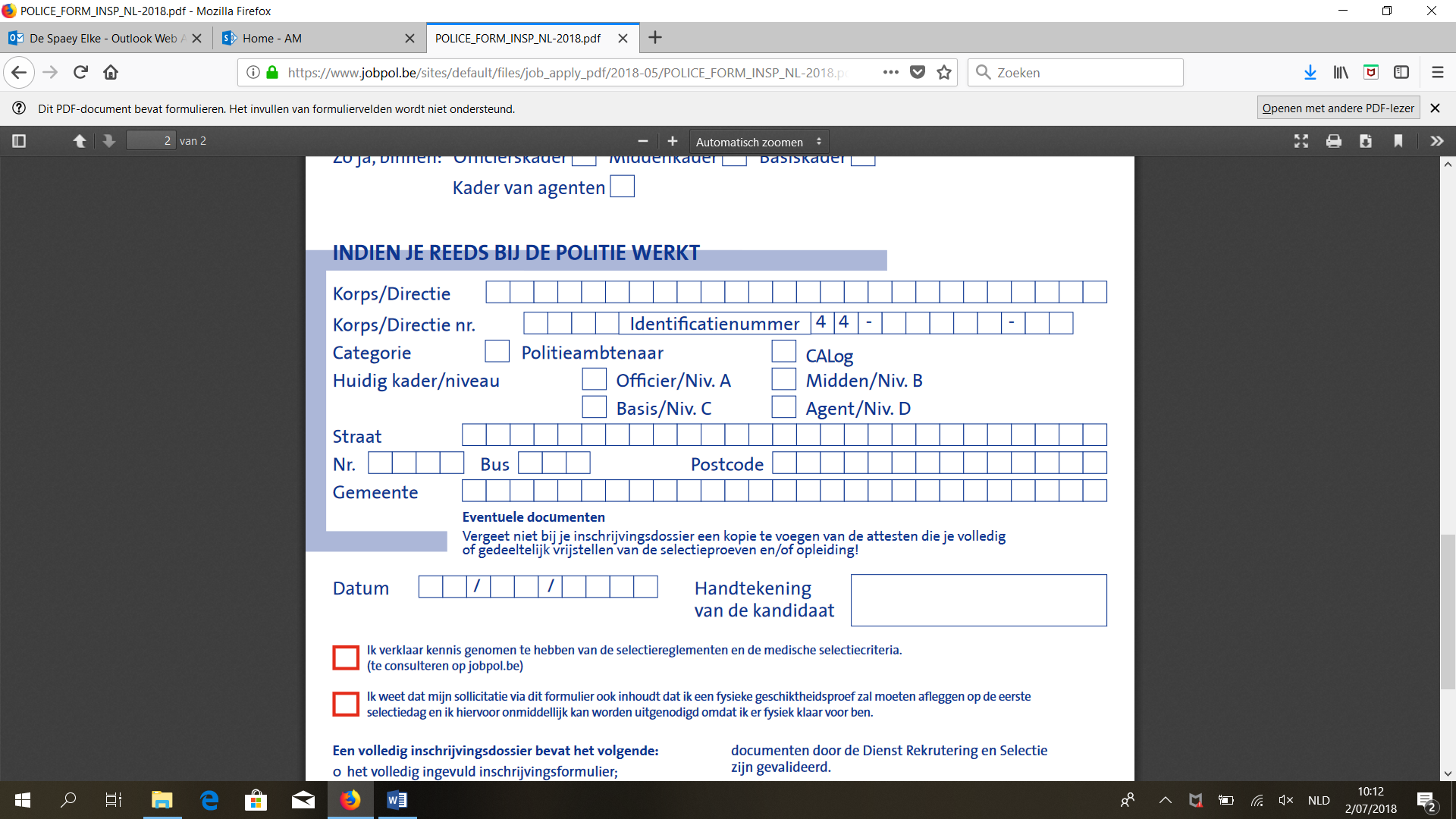 Naam:Telefoonnummer: